ANEXO 1 - PROJETO DE EVENTOPOPULARIZAÇÃO DA CIÊNCIA/PROPEX/IFS/EDITAL Nº07/2019NOME DO EVENTO:ESCLARECIMENTO SOBRE O TEMA: (Sinteticamente, o que será o evento)LOCAL E PERÍODO DO EVENTO: (Nome e endereço completo do local, período e carga horária)4. RESUMO DO PROJETO: (contendo no máximo 30 linhas, deve ser conciso e objetivo, apresentado em apenas um parágrafo com espaçamento simples, alinhamento justificado, fonte Times New Roman 12, sem tabelas, gráficos ou fotos)TIPO DE EVENTO: (informar em qual(is) linha(s) se enquadra o projeto)6. INTRODUÇÃO: (máximo de 2 páginas: importância do evento no contexto em que se insere)7. OBJETIVOS: (máximo de 1 página)8. PÚBLICO-ALVO: 9. DESENVOLVIMENTO: (máximo de 5 páginas: descrição das atividades previstas, relatos de eventos semelhantes realizados anteriormente, programação completa do evento, inscrições, material a ser fornecido aos participantes, atividades de divulgação, monitoriamento e avaliação das atividades previstas, patrocínios e apoios)10. CRONOGRAMA DE ATIVIDADES: 11. METAS/RESULTADOS/CONTRIBUIÇÃO ESPERADA: (máximo de 1 página)12. PREVISÃO DE CUSTOS: (discriminar itens com valores previstos: materiais de consumo, permanentes e serviços)13. EQUIPE ORGANIZADORA:  (máximo de 1 página)14. CAMPI ENVOLVIDOS:  (máximo de 1 página)15. CONSIDERAÇÕES FINAIS:  (máximo de 1 página)16. REFERÊNCIAS BIBLIOGRÁFICAS: (segundo normas da ABNT)ANEXO 2 - TABELA DE PONTUAÇÃO DE AVALIAÇÃO CURRICULARPRODUÇÃO INDIVIDUAL:- Titulação, Produção Científica Bibliográfica e não Bibliográfica no período de 2014 a 2019PRODUÇÃO DO GRUPO DE PESQUISA:         Grupo de Pesquisa que o(a) o(a)Professor(a) Orientador(a) participa: ________________________________________________________________________         Servidores participantes do grupo de pesquisa: _________________________________________________________________________OBS: Para efeito de cálculo da pontuação dos grupos de pesquisa, será considerado como produção do servidor no grupo, as produções que apresentem no mínimo o nome de mais 01 (um) dos servidores integrantes do Grupo de Pesquisa cadastrado no CNPq e validado pelo IFS, e que não foi pontuada na produção individual.Produção Científica Bibliográfica e não Bibliográfica do Grupo nos últimos 05 anosAssinatura do(a) Professor(a) Orientador(a)ANEXO 3 – CARTA DE ANUÊNCIA DO PROFESSORLocal, _________ de ___________________ de ________Eu, _____________________________________________________________, servidor ocupante do cargo de ________________________________________________, matrícula-SIAPE nº ___________________, autor do Projeto Aprovado intitulado ____________________________________________________, aprovado no Edital nº 07/2019/PROPEX/IFS, confirmo que receberei auxílio financeiro no valor de R$ 20.000,00 (três mil reais), em cota única, necessário ao desenvolvimento a despesas do projeto, estando regularmente, estando ciente que as assinaturas neste termo implicam em aceitação integral de todas as regras determinadas no Edital supracitado e plena ciência de que o não cumprimento de qualquer um dos itens previstos acarretará em devolução integral dos valores recebidos.  ________________________________________________Assinatura do Servidor Responsável pelo ProjetoANEXO 4 - RELATÓRIO FINAL DE AVALIAÇÃO DE PROJETO DE EVENTOAracaju (SE), ______/____/________ANEXO 4 -  DECLARAÇÃO DE PARCERIAOBS: A DECLARAÇÃO DEVERÁ SER EM PAPEL COM TIMBRE DA PARCEIRADeclaramos, para fins de manifestação de Parceria, que reconhecemos e estamos comprometidos com a execução do projeto de intitulado_______________________________________________________________Submetido por servidor do IFS à aprovação pelo Edital Nº07/2019/PROPEX/IFS, que se realizará por meio do estabelecimento de vínculo de cooperação, zelando-se pela boa qualidade das ações e serviços prestados e buscando alcançar eficiência, eficácia, efetividade e economicidade das atividades, observando-se as orientações e recomendações emanadas do IFS. Os resultados atingidos com a execução da Parceria manifestada constarão no Relatório Final do Projeto e publicizados em mídia interna do IFS.(Cidade/Estado),____________de _________________________ de 20____________________________________________________Assinatura do Responsável -  Entidade ParceiraANEXO 6 - LISTA DE FREQUÊNCIA DO Edital nº________________________________ Programa: ______________________________________Título do Projeto: _________________________________________________________________________ Nome do Orientador: ____________________________________________________________________Nome do : ________________________________________________________________Assinatura do Responsável pelo ProjetoANEXO 6 – MODELO DE RELATÓRIO DE PRESTAÇÃO DE CONTAS PARA PROJETOS DOS EDITAIS DA PROPEX COM RECURSOS FINANCEIROS(Local)____________________, ______, ________________________ de ____________________________________________________________________________Assinatura do CoordenadorANEXO 8 - FORMULÁRIO DE RECURSO ADMINISTRATIVO1ª Via - PROPEX-----------------------------------------------------------------------------------------------------------------------------2ª via - REQUERENTE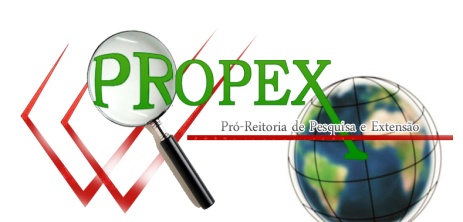 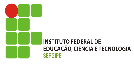 ANEXO 9 – ORIENTAÇÕES PARA UTILIZAÇÃO DO AUXÍLIO FINANCEIROOs recursos provenientes do Auxílio-Financeiro repassados em cota única a cada projeto selecionado neste Edital, conforme item 7.b, destina-se à manutenção e melhoria das atividades necessárias ao seu desenvolvimento, podendo ser aplicados em despesas com material permanente e/ou de consumo (ver Portaria Nº 448/2002/STN, de 13/09/2002- Secretaria do Tesouro Nacional).Na aquisição de materiais ou contratação de serviços a pessoas jurídicas o orientador deve seguir o princípio da economia de recursos, por meio do menor preço, objetivando-se o melhor aproveitamento possível do dinheiro público. As notas fiscais deverão ser emitidas em nome do Orientador e anexadas à prestação de contas do auxílio financeiro. 1- OS CASOS MAIS COMUNS DE UTILIZAÇÃO DO AUXÍLIO FINANCEIRO, COM APRESENTAÇÃO DE NOTAS FISCAIS, PROVAVELMENTE ENVOLVERÃO: Material Permanente (que deverá ser encaminhado junto com o relatório final para registro patrimonial) como, por exemplo: Notebook, Tablet, HD externo, equipamentos, GPS, livros e outros itens.Material de Consumo: material de escritório e informática (softwares, papel, canetas, pen-drives, CDs, cartuchos/tonners), material perecível, insumos de pesquisa/extensão, vidrarias, reagentes, pagamento de alimentação ou locação de transporte da equipe em visitas técnicas ou trabalho de campo, impressão de banners, folders, cartilhas, camisas e outros itens.2- É VEDADA A UTILIZAÇÃO DOS RECURSOS PROVENIENTES DO AUXÍLIO FINANCEIRO PARA: Pagamento de despesas realizadas em data anterior ao início do projeto, bem como de despesas posteriores ao término da vigência deste Edital; Contratação de pessoa física para auxiliar o beneficiário em qualquer serviço no desenvolvimento das atividades do projeto de pesquisa, extensão ou inovação tecnológica; Gastos com publicação de livros, assinaturas de revistas, periódicos e anais; Pagamento de despesas com combustível realizadas por pessoas físicas; Pagamento de taxas escolares e cursos de qualquer natureza; Pagamento de taxas de administração ou de gestão, a qualquer título; Pagamento de taxas bancárias, anuidades, multas, juros ou correção monetária, dentre outras; Pagamento de despesas operacionais, tais como contas de telefone, Internet, dentre outras. 3- COMPROVAÇÃO DE GASTOS O Coordenador ao final da execução do projeto selecionado e, de acordo com o cronograma deste Edital (item 6), deverá protocolar na PROPEX o Relatório de Prestação de Contas conforme modelo constante no Anexo 3, anexando as originais dos comprovantes (Notas Fiscais) dos gastos realizados no desenvolvimento das atividades.4- RECURSOS NÃO UTILIZADOS Os recursos deverão ser utilizados durante o período de vigência deste Edital. O saldo de recursos não utilizados deverá constar na Prestação de Contas (Anexo 3) junto com o Relatório Final a ser entregue na PROPEX até o prazo previsto no item 6 (Cronograma) e ser solicitada emissão de GRU - Guia de Recolhimento da União - através de Memorando direcionado à PROPEX para devolução ao IFS.5- DISPOSIÇÕES FINAIS Os materiais permanentes adquiridos pelos Orientadores com recursos do auxílio financeiro de cada projeto selecionado deverão ser encaminhados à PROPEX, no prazo máximo de 30 (trinta) dias contados da data da compra, para serem registrados no patrimônio do IFS e em seguida disponibilizados para utilização nas atividades do Projeto.ANEXO 9 - LISTA DE FREQUÊNCIA DOS PARTICIPANTES DO EVENTOEdital Nº 07/2019/PROPEX/IFS Carga Horária Semanal do Orientador Dedicada ao Projeto:Carga Horária Semanal do Discente Dedicada ao Projeto:Descrição das AtividadesData de inícioData de términoNome completo: Matrícula:Curso:Lotação:GrupoTipo da ProduçãoPontos por UnidadePontuação MáximaQuantidadePontuação ObtidaTitulação Acadêmica(apenas uma das opções)Especialização55Titulação Acadêmica(apenas uma das opções)Mestrado1010Titulação Acadêmica(apenas uma das opções)Doutorado2020Produção BibliográficaArtigo publicado em periódico científico com Qualis A1, A2, B1, B2 na sua área de atuação ou área interdisciplinar ou Autoria de livro publicado em editora do Brasil (com ISBN) ou do exterior380Produção BibliográficaArtigo publicado em periódico científico com Qualis B3 na sua área de atuação ou área interdisciplinar ou Revista Expressão Científica do IFS ou Capítulo de livro publicado em editora do Brasil (com ISBN) ou do exterior260Produção BibliográficaArtigo publicado em periódico científico com Qualis B4 ou inferior na sua área de atuação ou área interdisciplinar 140Produção BibliográficaResumo expandido ou trabalho completo apresentado em evento científico nacional e publicado no livro de resumos ou nos anais com ISBN ou ISSN13Produção BibliográficaResumo expandido ou trabalho completo apresentado em evento científico internacional e publicado no livro de resumos ou nos anais com ISBN ou ISSN1,53Produção BibliográficaOrientação ou co-orientação de projetos de pesquisa e/ou extensão  em andamento13Produção BibliográficaCoordenação e/ou organização de eventos e cursos ministrados de cunho científico, de extensão e/ou cultural13Produção não BibliográficaOrientação ou co-orientação de projetos de pesquisa e/ou extensão concluído210Produção não BibliográficaParticipação em bancas de trabalhos de conclusão de curso0,53Produção não BibliográficaParticipação em bancas de defesa de Mestrado15Produção não BibliográficaParticipação em bancas de defesa de Doutorado1,53Produção não BibliográficaOrientação ou co-orientação concluída de monografia de pós- graduação lato sensu, ou trabalho de conclusão de curso0,57Produção não BibliográficaOrientação ou co-orientação concluída ou em andamento de mestrado24Produção não BibliográficaOrientação ou co-orientação concluída ou em andamento de doutorado22Produção não BibliográficaParticipação em conselho editorial e/ou científico de periódicos.13Produção não BibliográficaPatente requerida ou obtida.330Produção não BibliográficaRegistro de software ou marca ou desenho industrial ou Proteção de cultivares requerida e/ou registrada. 230Total MáximoTotal Máximo100GrupoTipo da ProduçãoPontos por UnidadePontuação MáximaQuantidadesPontuação ObtidaProdução BibliográficaArtigo publicado em periódico científico com Qualis A1, A2, B1, B2 na sua área de atuação ou área interdisciplinar ou Autoria de livro publicado em editora do Brasil (com ISBN) ou do exterior530Produção BibliográficaArtigo publicado em periódico científico com Qualis B3 na sua área de atuação ou área interdisciplinar ou Revista Expressão Científica do IFS ou Capítulo de livro publicado em editora do Brasil (com ISBN) ou do exterior420Produção BibliográficaArtigo publicado em periódico científico com Qualis B4 ou inferior na sua área de atuação ou área interdisciplinar 210Produção BibliográficaResumo expandido ou trabalho completo apresentado em evento científico nacional e publicado no livro de resumos ou nos anais com ISBN ou ISSN16Produção BibliográficaResumo expandido  ou de trabalho completo apresentado em evento científico internacional e publicado no livro de resumos ou nos anais com ISBN ou ISSN1,59Produção BibliográficaCoordenação e/ou organização de eventos e cursos ministrados de cunho científico, de extensão e/ou cultural, vinculados ao grupo de pesquisa.14Produção BibliográficaPatente requerida e/ou obtida.412Produção BibliográficaRegistro de software ou marca ou desenho industrial ou Proteção de cultivares requerida e/ou registrada.312Total MáximoTotal Máximo100PROPEX-IFSEDITAL Nº. 26/2019/PROPEX/IFSPRÓ-REITORIA DE PESQUISA E EXTENSÃOPROGRAMADE POPULARIZAÇÃO DA CIÊNCIAIDENTIFICAÇÃO DO RELATÓRIOIDENTIFICAÇÃO DO RELATÓRIOIDENTIFICAÇÃO DO RELATÓRIOTÍTULO DO PROJETO:PERÍODO DE ABRANGÊNCIA DO RELATÓRIO:PERÍODO DE ABRANGÊNCIA DO RELATÓRIO:2.  DADOS DO PROFESSOR COORDENADOR:2.  DADOS DO PROFESSOR COORDENADOR:2.  DADOS DO PROFESSOR COORDENADOR:2.  DADOS DO PROFESSOR COORDENADOR:2.  DADOS DO PROFESSOR COORDENADOR:2.  DADOS DO PROFESSOR COORDENADOR:2.  DADOS DO PROFESSOR COORDENADOR:2.  DADOS DO PROFESSOR COORDENADOR:2.  DADOS DO PROFESSOR COORDENADOR:2.  DADOS DO PROFESSOR COORDENADOR:2.  DADOS DO PROFESSOR COORDENADOR:2.  DADOS DO PROFESSOR COORDENADOR:2.  DADOS DO PROFESSOR COORDENADOR:2.  DADOS DO PROFESSOR COORDENADOR:NOME:NOME:Matrícula-SIAPE:Matrícula-SIAPE:Matrícula-SIAPE:Matrícula-SIAPE:CAMPUS/Setor:CAMPUS/Setor:CAMPUS/Setor:CAMPUS/Setor:CARGO:CARGO:CPF:RG:RG:CEL:ENDEREÇO:ENDEREÇO:ENDEREÇO:ENDEREÇO:BAIRRO:BAIRRO:BAIRRO:CEP:CEP:CIDADE:CIDADE:CIDADE:ESTADO:ESTADO:TELEFONE:TELEFONE:TELEFONE:E-MAIL:E-MAIL:E-MAIL:3.  DADOS DO SUB-COORDENADOR VOLUNTÁRIO (se houver):3.  DADOS DO SUB-COORDENADOR VOLUNTÁRIO (se houver):3.  DADOS DO SUB-COORDENADOR VOLUNTÁRIO (se houver):3.  DADOS DO SUB-COORDENADOR VOLUNTÁRIO (se houver):3.  DADOS DO SUB-COORDENADOR VOLUNTÁRIO (se houver):3.  DADOS DO SUB-COORDENADOR VOLUNTÁRIO (se houver):3.  DADOS DO SUB-COORDENADOR VOLUNTÁRIO (se houver):3.  DADOS DO SUB-COORDENADOR VOLUNTÁRIO (se houver):3.  DADOS DO SUB-COORDENADOR VOLUNTÁRIO (se houver):3.  DADOS DO SUB-COORDENADOR VOLUNTÁRIO (se houver):3.  DADOS DO SUB-COORDENADOR VOLUNTÁRIO (se houver):3.  DADOS DO SUB-COORDENADOR VOLUNTÁRIO (se houver):3.  DADOS DO SUB-COORDENADOR VOLUNTÁRIO (se houver):3.  DADOS DO SUB-COORDENADOR VOLUNTÁRIO (se houver):NOME:NOME:Matrícula-SIAPE:Matrícula-SIAPE:Matrícula-SIAPE:Matrícula-SIAPE:CAMPUS/Setor:CAMPUS/Setor:CAMPUS/Setor:CAMPUS/Setor:CARGO:CARGO:CPF:RG:RG:CEL:ENDEREÇO:ENDEREÇO:ENDEREÇO:ENDEREÇO:BAIRRO:BAIRRO:BAIRRO:CEP:CEP:CIDADE:CIDADE:CIDADE:ESTADO:ESTADO:TELEFONE:TELEFONE:TELEFONE:E-MAIL:E-MAIL:E-MAIL:4. CAMPUS ONDE O PROJETO FOI DESENVOLVIDO:5. Introdução e objetivos do projeto e público alvo alcançado:6. Estratégia metodológica: (descrição da maneira como foram desenvolvidas as atividades para se chegar aos objetivos propostos. indicar o material e métodos utilizados).7. Atividades executadas no período: (Relação das atividades executadas, em ordem sequencial e temporal, de acordo com os objetivos traçados no projeto e dentro do período de execução).8. Resultados e discussão: (Relação dos resultados ou produtos obtidos durante a execução das atividades do projeto, indicando os avanços no conhecimento disponível alcançado. anexar fotos de atividades desenvolvidas durante o projeto).9. Considerações finais: (Expor de modo sucinto a contribuição do projeto ao conhecimento científico de sua área, apresentando as implicações para futuros trabalhos que possam ser desenvolvidos).10. DIFICULDADES E SOLUÇÕES: (expor as dificuldades enfrentadas no desenvolvimento do projeto e as estratégias utilizadas para sua resolução).11. DESCRIÇÃO DE GASTOS COM O USO DO AUXÍLIO FINANCEIRO AO PROJETO: (FAZER UMA DESCRIÇÃO SUCINTA DOS MATERIAIS, SERVIÇOS E OUTROS GASTOS. ANEXAR O FORMULÁRIO DE PRESTAÇÃO DE CONTAS COM AS NOTAS FISCAIS ORIGINAIS)12. em termos GERAIS, COMO VOCÊ AVALIA A EVOLUÇÃO DO PROJETO? (A ser respondidO pelo COORDENADOR)12. em termos GERAIS, COMO VOCÊ AVALIA A EVOLUÇÃO DO PROJETO? (A ser respondidO pelo COORDENADOR)12. em termos GERAIS, COMO VOCÊ AVALIA A EVOLUÇÃO DO PROJETO? (A ser respondidO pelo COORDENADOR)(     ) Acima das expectativas(     ) Correspondeu às expectativas(     )  Acrescentou poucoAVALIE, NUMA ESCALA DE 1 A 5 (SENDO 1 = MUITO FRACA E 5 = EXCELENTE), OS SEGUINTES ITENS:(     ) Apoio dado(     ) Infraestrutura da instituição(     ) Relacionamento com a comunidade e a equipe do projeto (     ) Quantidade e qualidade do trabalho desenvolvidoAVALIE, NUMA ESCALA DE 1 A 5 (SENDO 1 = MUITO FRACA E 5 = EXCELENTE), OS SEGUINTES ITENS:(     ) Apoio dado(     ) Infraestrutura da instituição(     ) Relacionamento com a comunidade e a equipe do projeto (     ) Quantidade e qualidade do trabalho desenvolvidoAVALIE, NUMA ESCALA DE 1 A 5 (SENDO 1 = MUITO FRACA E 5 = EXCELENTE), OS SEGUINTES ITENS:(     ) Apoio dado(     ) Infraestrutura da instituição(     ) Relacionamento com a comunidade e a equipe do projeto (     ) Quantidade e qualidade do trabalho desenvolvido13. JUSTIFIQUE SUA AVALIAÇÃO, INDICANDO OS PONTOS POSITIVOS E NEGATIVOS.13. JUSTIFIQUE SUA AVALIAÇÃO, INDICANDO OS PONTOS POSITIVOS E NEGATIVOS.13. JUSTIFIQUE SUA AVALIAÇÃO, INDICANDO OS PONTOS POSITIVOS E NEGATIVOS.Data AssinaturaFORMULÁRIO DE PRESTAÇÃO DE CONTASFORMULÁRIO DE PRESTAÇÃO DE CONTASFORMULÁRIO DE PRESTAÇÃO DE CONTASDADOS DO PROJETO EXECUTADODADOS DO PROJETO EXECUTADODADOS DO PROJETO EXECUTADOCAMPUS :   (   ) Aracaju    (   ) Estância    (   ) Itabaiana    (   ) Lagarto    (   ) N. S. Da Glória   (   ) S. CristóvãoCAMPUS :   (   ) Aracaju    (   ) Estância    (   ) Itabaiana    (   ) Lagarto    (   ) N. S. Da Glória   (   ) S. CristóvãoCAMPUS :   (   ) Aracaju    (   ) Estância    (   ) Itabaiana    (   ) Lagarto    (   ) N. S. Da Glória   (   ) S. CristóvãoEDITAL Nº.TÍTULO DO PROJETO:Início:____/____/_____Término:____/____/_____EQUIPE ENVOLVIDA:EQUIPE ENVOLVIDA:EQUIPE ENVOLVIDA:NOME DO COORDENADOR:NOME DO COORDENADOR:RECEBEU BOLSA?(   ) Sim    (   ) NãoNOME DO SUB-COORDENADOR VOLUNTÁRIO:NOME DO SUB-COORDENADOR VOLUNTÁRIO:Matrícula-SIAPE:2- DADOS DO COORDENADOR RESPONSÁVEL PELA UTILIZAÇÃO DO RECURSO2- DADOS DO COORDENADOR RESPONSÁVEL PELA UTILIZAÇÃO DO RECURSO2- DADOS DO COORDENADOR RESPONSÁVEL PELA UTILIZAÇÃO DO RECURSO2- DADOS DO COORDENADOR RESPONSÁVEL PELA UTILIZAÇÃO DO RECURSO2- DADOS DO COORDENADOR RESPONSÁVEL PELA UTILIZAÇÃO DO RECURSO2- DADOS DO COORDENADOR RESPONSÁVEL PELA UTILIZAÇÃO DO RECURSO2- DADOS DO COORDENADOR RESPONSÁVEL PELA UTILIZAÇÃO DO RECURSO2- DADOS DO COORDENADOR RESPONSÁVEL PELA UTILIZAÇÃO DO RECURSO2- DADOS DO COORDENADOR RESPONSÁVEL PELA UTILIZAÇÃO DO RECURSO2- DADOS DO COORDENADOR RESPONSÁVEL PELA UTILIZAÇÃO DO RECURSO2- DADOS DO COORDENADOR RESPONSÁVEL PELA UTILIZAÇÃO DO RECURSO2- DADOS DO COORDENADOR RESPONSÁVEL PELA UTILIZAÇÃO DO RECURSO2- DADOS DO COORDENADOR RESPONSÁVEL PELA UTILIZAÇÃO DO RECURSO2- DADOS DO COORDENADOR RESPONSÁVEL PELA UTILIZAÇÃO DO RECURSO2- DADOS DO COORDENADOR RESPONSÁVEL PELA UTILIZAÇÃO DO RECURSO2- DADOS DO COORDENADOR RESPONSÁVEL PELA UTILIZAÇÃO DO RECURSO2- DADOS DO COORDENADOR RESPONSÁVEL PELA UTILIZAÇÃO DO RECURSO2- DADOS DO COORDENADOR RESPONSÁVEL PELA UTILIZAÇÃO DO RECURSO2- DADOS DO COORDENADOR RESPONSÁVEL PELA UTILIZAÇÃO DO RECURSO2- DADOS DO COORDENADOR RESPONSÁVEL PELA UTILIZAÇÃO DO RECURSO2- DADOS DO COORDENADOR RESPONSÁVEL PELA UTILIZAÇÃO DO RECURSO2- DADOS DO COORDENADOR RESPONSÁVEL PELA UTILIZAÇÃO DO RECURSO2- DADOS DO COORDENADOR RESPONSÁVEL PELA UTILIZAÇÃO DO RECURSONOME COMPLETO:NOME COMPLETO:NOME COMPLETO:NOME COMPLETO:NOME COMPLETO:NOME COMPLETO:NOME COMPLETO:NOME COMPLETO:NOME COMPLETO:NOME COMPLETO:NOME COMPLETO:NOME COMPLETO:NOME COMPLETO:NOME COMPLETO:NOME COMPLETO:NOME COMPLETO:NOME COMPLETO:NOME COMPLETO:Matrícula-SIAPE:Matrícula-SIAPE:Matrícula-SIAPE:Matrícula-SIAPE:Matrícula-SIAPE:CARGO:CARGO:CARGO:CARGO:CARGO:CARGO:CARGO:CARGO:CATEGORIA: (    )PROFESSOR  (   )TÉCNICO-ADMINISTRATIVOCATEGORIA: (    )PROFESSOR  (   )TÉCNICO-ADMINISTRATIVOCATEGORIA: (    )PROFESSOR  (   )TÉCNICO-ADMINISTRATIVOCATEGORIA: (    )PROFESSOR  (   )TÉCNICO-ADMINISTRATIVOCATEGORIA: (    )PROFESSOR  (   )TÉCNICO-ADMINISTRATIVOCATEGORIA: (    )PROFESSOR  (   )TÉCNICO-ADMINISTRATIVOCATEGORIA: (    )PROFESSOR  (   )TÉCNICO-ADMINISTRATIVOCATEGORIA: (    )PROFESSOR  (   )TÉCNICO-ADMINISTRATIVOCATEGORIA: (    )PROFESSOR  (   )TÉCNICO-ADMINISTRATIVOCATEGORIA: (    )PROFESSOR  (   )TÉCNICO-ADMINISTRATIVOCATEGORIA: (    )PROFESSOR  (   )TÉCNICO-ADMINISTRATIVOCATEGORIA: (    )PROFESSOR  (   )TÉCNICO-ADMINISTRATIVOCATEGORIA: (    )PROFESSOR  (   )TÉCNICO-ADMINISTRATIVOCATEGORIA: (    )PROFESSOR  (   )TÉCNICO-ADMINISTRATIVOCATEGORIA: (    )PROFESSOR  (   )TÉCNICO-ADMINISTRATIVOCAMPUS/SETOR DE LOTAÇÃO:CAMPUS/SETOR DE LOTAÇÃO:CAMPUS/SETOR DE LOTAÇÃO:CAMPUS/SETOR DE LOTAÇÃO:CAMPUS/SETOR DE LOTAÇÃO:CAMPUS/SETOR DE LOTAÇÃO:CAMPUS/SETOR DE LOTAÇÃO:E-MAIL:E-MAIL:E-MAIL:E-MAIL:E-MAIL:E-MAIL:E-MAIL:E-MAIL:E-MAIL:E-MAIL:E-MAIL:E-MAIL:E-MAIL:E-MAIL:E-MAIL:E-MAIL:CPF:CPF:CPF:CPF:DATA NASC:DATA NASC:DATA NASC:DATA NASC:DATA NASC:DATA NASC:DATA NASC:DATA NASC:NATURALIDADE-UF:NATURALIDADE-UF:NATURALIDADE-UF:NATURALIDADE-UF:NATURALIDADE-UF:NATURALIDADE-UF:NATURALIDADE-UF:NATURALIDADE-UF:NATURALIDADE-UF:NATURALIDADE-UF:NATURALIDADE-UF:IDENTIDADE (RG):IDENTIDADE (RG):IDENTIDADE (RG):IDENTIDADE (RG):IDENTIDADE (RG):ÓRGÃO EMISSOR:ÓRGÃO EMISSOR:ÓRGÃO EMISSOR:ÓRGÃO EMISSOR:ÓRGÃO EMISSOR:ÓRGÃO EMISSOR:ÓRGÃO EMISSOR:ÓRGÃO EMISSOR:ÓRGÃO EMISSOR:UF:UF:UF:DATA DE EXPEDIÇÃO:DATA DE EXPEDIÇÃO:DATA DE EXPEDIÇÃO:DATA DE EXPEDIÇÃO:DATA DE EXPEDIÇÃO:DATA DE EXPEDIÇÃO:ENDEREÇO RES:ENDEREÇO RES:ENDEREÇO RES:ENDEREÇO RES:ENDEREÇO RES:ENDEREÇO RES:ENDEREÇO RES:ENDEREÇO RES:ENDEREÇO RES:ENDEREÇO RES:ENDEREÇO RES:ENDEREÇO RES:ENDEREÇO RES:ENDEREÇO RES:ENDEREÇO RES:ENDEREÇO RES:ENDEREÇO RES:ENDEREÇO RES:ENDEREÇO RES:ENDEREÇO RES:ENDEREÇO RES:ENDEREÇO RES:ENDEREÇO RES:CEP:CEP:MUNICÍPIO:MUNICÍPIO:MUNICÍPIO:MUNICÍPIO:MUNICÍPIO:MUNICÍPIO:MUNICÍPIO:MUNICÍPIO:UF:UF:UF:TEL. FIXO:TEL. FIXO:TEL. FIXO:TEL. FIXO:TEL. FIXO:TEL. FIXO:CELULAR:CELULAR:CELULAR:CELULAR:BANCO:BANCO:BANCO:Nº. BANCO:Nº. BANCO:Nº. BANCO:AGÊNCIA Nº:AGÊNCIA Nº:AGÊNCIA Nº:AGÊNCIA Nº:AGÊNCIA Nº:AGÊNCIA Nº:AGÊNCIA Nº:AGÊNCIA Nº:AGÊNCIA Nº:Nº CONTA:Nº CONTA:Nº CONTA:Nº CONTA:Nº CONTA:Nº CONTA:Nº CONTA:TIPO:3- PRESTAÇÃO DE CONTAS3- PRESTAÇÃO DE CONTAS3- PRESTAÇÃO DE CONTAS3- PRESTAÇÃO DE CONTAS3- PRESTAÇÃO DE CONTAS3- PRESTAÇÃO DE CONTAS3- PRESTAÇÃO DE CONTAS3- PRESTAÇÃO DE CONTAS3- PRESTAÇÃO DE CONTAS3- PRESTAÇÃO DE CONTAS3- PRESTAÇÃO DE CONTAS3- PRESTAÇÃO DE CONTAS3- PRESTAÇÃO DE CONTAS3- PRESTAÇÃO DE CONTAS3- PRESTAÇÃO DE CONTAS3- PRESTAÇÃO DE CONTAS3- PRESTAÇÃO DE CONTAS3- PRESTAÇÃO DE CONTAS3- PRESTAÇÃO DE CONTAS3- PRESTAÇÃO DE CONTAS3- PRESTAÇÃO DE CONTAS3- PRESTAÇÃO DE CONTAS3- PRESTAÇÃO DE CONTAS3.1- RECEITA: R$3.1- RECEITA: R$3.1- RECEITA: R$3.1- RECEITA: R$3.1- RECEITA: R$3.1- RECEITA: R$3.1- RECEITA: R$3.1- RECEITA: R$3.1- RECEITA: R$REPASSE DE AUXÍLIO-FINANCEIRO: COTA ÚNICAREPASSE DE AUXÍLIO-FINANCEIRO: COTA ÚNICAREPASSE DE AUXÍLIO-FINANCEIRO: COTA ÚNICAREPASSE DE AUXÍLIO-FINANCEIRO: COTA ÚNICAREPASSE DE AUXÍLIO-FINANCEIRO: COTA ÚNICAREPASSE DE AUXÍLIO-FINANCEIRO: COTA ÚNICAREPASSE DE AUXÍLIO-FINANCEIRO: COTA ÚNICAREPASSE DE AUXÍLIO-FINANCEIRO: COTA ÚNICAREPASSE DE AUXÍLIO-FINANCEIRO: COTA ÚNICAREPASSE DE AUXÍLIO-FINANCEIRO: COTA ÚNICAREPASSE DE AUXÍLIO-FINANCEIRO: COTA ÚNICAREPASSE DE AUXÍLIO-FINANCEIRO: COTA ÚNICAREPASSE DE AUXÍLIO-FINANCEIRO: COTA ÚNICAREPASSE DE AUXÍLIO-FINANCEIRO: COTA ÚNICA3.2- DESPESAS:3.2- DESPESAS:3.2- DESPESAS:3.2- DESPESAS:3.2- DESPESAS:3.2- DESPESAS:3.2- DESPESAS:3.2- DESPESAS:3.2- DESPESAS:3.2- DESPESAS:3.2- DESPESAS:3.2- DESPESAS:3.2- DESPESAS:3.2- DESPESAS:3.2- DESPESAS:3.2- DESPESAS:3.2- DESPESAS:3.2- DESPESAS:3.2- DESPESAS:3.2- DESPESAS:3.2- DESPESAS:3.2- DESPESAS:3.2- DESPESAS:NºDescrição Detalhada do Item de DespesaDescrição Detalhada do Item de DespesaDescrição Detalhada do Item de DespesaDescrição Detalhada do Item de DespesaDescrição Detalhada do Item de DespesaDescrição Detalhada do Item de DespesaDescrição Detalhada do Item de DespesaDescrição Detalhada do Item de DespesaDescrição Detalhada do Item de DespesaDescrição Detalhada do Item de DespesaUnidadeUnidadeUnidadeUnidadeUnidadeQuantidadeQuantidadeQuantidadeQuantidadeCusto Unitário (R$)Custo Total (R$)Custo Total (R$)TOTAL GASTOTOTAL GASTOTOTAL GASTOTOTAL GASTOTOTAL GASTOTOTAL GASTOTOTAL GASTOTOTAL GASTOTOTAL GASTOTOTAL GASTOTOTAL GASTOR$R$R$R$R$R$R$R$R$R$R$R$SALDOSALDOSALDOSALDOSALDOSALDOSALDOSALDOSALDOSALDOSALDOR$R$R$R$R$R$R$R$R$R$R$R$4-  ANEXOS4-  ANEXOS4-  ANEXOS4-  ANEXOS4-  ANEXOS4-  ANEXOS4-  ANEXOS4-  ANEXOS4-  ANEXOS4-  ANEXOS4-  ANEXOS4-  ANEXOS4-  ANEXOS4-  ANEXOS4-  ANEXOS4-  ANEXOS4-  ANEXOS4-  ANEXOS4-  ANEXOS4-  ANEXOS4-  ANEXOS4-  ANEXOS4-  ANEXOSORIGINAIS DAS NOTAS FISCAIS COMPROVANDO USO DO AUXÍLIO-FINANCEIRO REFERENTE AOS ITENS LISTADOS, OBSERVANDO-SE AS ORIENTAÇÕES CONSTANTES NO ANEXO 4.ORIGINAIS DAS NOTAS FISCAIS COMPROVANDO USO DO AUXÍLIO-FINANCEIRO REFERENTE AOS ITENS LISTADOS, OBSERVANDO-SE AS ORIENTAÇÕES CONSTANTES NO ANEXO 4.ORIGINAIS DAS NOTAS FISCAIS COMPROVANDO USO DO AUXÍLIO-FINANCEIRO REFERENTE AOS ITENS LISTADOS, OBSERVANDO-SE AS ORIENTAÇÕES CONSTANTES NO ANEXO 4.ORIGINAIS DAS NOTAS FISCAIS COMPROVANDO USO DO AUXÍLIO-FINANCEIRO REFERENTE AOS ITENS LISTADOS, OBSERVANDO-SE AS ORIENTAÇÕES CONSTANTES NO ANEXO 4.ORIGINAIS DAS NOTAS FISCAIS COMPROVANDO USO DO AUXÍLIO-FINANCEIRO REFERENTE AOS ITENS LISTADOS, OBSERVANDO-SE AS ORIENTAÇÕES CONSTANTES NO ANEXO 4.ORIGINAIS DAS NOTAS FISCAIS COMPROVANDO USO DO AUXÍLIO-FINANCEIRO REFERENTE AOS ITENS LISTADOS, OBSERVANDO-SE AS ORIENTAÇÕES CONSTANTES NO ANEXO 4.ORIGINAIS DAS NOTAS FISCAIS COMPROVANDO USO DO AUXÍLIO-FINANCEIRO REFERENTE AOS ITENS LISTADOS, OBSERVANDO-SE AS ORIENTAÇÕES CONSTANTES NO ANEXO 4.ORIGINAIS DAS NOTAS FISCAIS COMPROVANDO USO DO AUXÍLIO-FINANCEIRO REFERENTE AOS ITENS LISTADOS, OBSERVANDO-SE AS ORIENTAÇÕES CONSTANTES NO ANEXO 4.ORIGINAIS DAS NOTAS FISCAIS COMPROVANDO USO DO AUXÍLIO-FINANCEIRO REFERENTE AOS ITENS LISTADOS, OBSERVANDO-SE AS ORIENTAÇÕES CONSTANTES NO ANEXO 4.ORIGINAIS DAS NOTAS FISCAIS COMPROVANDO USO DO AUXÍLIO-FINANCEIRO REFERENTE AOS ITENS LISTADOS, OBSERVANDO-SE AS ORIENTAÇÕES CONSTANTES NO ANEXO 4.ORIGINAIS DAS NOTAS FISCAIS COMPROVANDO USO DO AUXÍLIO-FINANCEIRO REFERENTE AOS ITENS LISTADOS, OBSERVANDO-SE AS ORIENTAÇÕES CONSTANTES NO ANEXO 4.ORIGINAIS DAS NOTAS FISCAIS COMPROVANDO USO DO AUXÍLIO-FINANCEIRO REFERENTE AOS ITENS LISTADOS, OBSERVANDO-SE AS ORIENTAÇÕES CONSTANTES NO ANEXO 4.ORIGINAIS DAS NOTAS FISCAIS COMPROVANDO USO DO AUXÍLIO-FINANCEIRO REFERENTE AOS ITENS LISTADOS, OBSERVANDO-SE AS ORIENTAÇÕES CONSTANTES NO ANEXO 4.ORIGINAIS DAS NOTAS FISCAIS COMPROVANDO USO DO AUXÍLIO-FINANCEIRO REFERENTE AOS ITENS LISTADOS, OBSERVANDO-SE AS ORIENTAÇÕES CONSTANTES NO ANEXO 4.ORIGINAIS DAS NOTAS FISCAIS COMPROVANDO USO DO AUXÍLIO-FINANCEIRO REFERENTE AOS ITENS LISTADOS, OBSERVANDO-SE AS ORIENTAÇÕES CONSTANTES NO ANEXO 4.ORIGINAIS DAS NOTAS FISCAIS COMPROVANDO USO DO AUXÍLIO-FINANCEIRO REFERENTE AOS ITENS LISTADOS, OBSERVANDO-SE AS ORIENTAÇÕES CONSTANTES NO ANEXO 4.ORIGINAIS DAS NOTAS FISCAIS COMPROVANDO USO DO AUXÍLIO-FINANCEIRO REFERENTE AOS ITENS LISTADOS, OBSERVANDO-SE AS ORIENTAÇÕES CONSTANTES NO ANEXO 4.ORIGINAIS DAS NOTAS FISCAIS COMPROVANDO USO DO AUXÍLIO-FINANCEIRO REFERENTE AOS ITENS LISTADOS, OBSERVANDO-SE AS ORIENTAÇÕES CONSTANTES NO ANEXO 4.ORIGINAIS DAS NOTAS FISCAIS COMPROVANDO USO DO AUXÍLIO-FINANCEIRO REFERENTE AOS ITENS LISTADOS, OBSERVANDO-SE AS ORIENTAÇÕES CONSTANTES NO ANEXO 4.ORIGINAIS DAS NOTAS FISCAIS COMPROVANDO USO DO AUXÍLIO-FINANCEIRO REFERENTE AOS ITENS LISTADOS, OBSERVANDO-SE AS ORIENTAÇÕES CONSTANTES NO ANEXO 4.ORIGINAIS DAS NOTAS FISCAIS COMPROVANDO USO DO AUXÍLIO-FINANCEIRO REFERENTE AOS ITENS LISTADOS, OBSERVANDO-SE AS ORIENTAÇÕES CONSTANTES NO ANEXO 4.ORIGINAIS DAS NOTAS FISCAIS COMPROVANDO USO DO AUXÍLIO-FINANCEIRO REFERENTE AOS ITENS LISTADOS, OBSERVANDO-SE AS ORIENTAÇÕES CONSTANTES NO ANEXO 4.ORIGINAIS DAS NOTAS FISCAIS COMPROVANDO USO DO AUXÍLIO-FINANCEIRO REFERENTE AOS ITENS LISTADOS, OBSERVANDO-SE AS ORIENTAÇÕES CONSTANTES NO ANEXO 4.RECURSO – Edital Nº 07/2019/PROPEX – PROGRAMA MULHER NA CIÊNCIARECURSO – Edital Nº 07/2019/PROPEX – PROGRAMA MULHER NA CIÊNCIARECURSO – Edital Nº 07/2019/PROPEX – PROGRAMA MULHER NA CIÊNCIARECURSO – Edital Nº 07/2019/PROPEX – PROGRAMA MULHER NA CIÊNCIARECURSO – Edital Nº 07/2019/PROPEX – PROGRAMA MULHER NA CIÊNCIARECURSO – Edital Nº 07/2019/PROPEX – PROGRAMA MULHER NA CIÊNCIATítulo do Projeto:Título do Projeto:Título do Projeto:Título do Projeto:Título do Projeto:Título do Projeto:Nome do Professor coordenador:Nome do Professor coordenador:Nome do Professor coordenador:Nome do Professor coordenador:Nome do Professor coordenador:Nome do Professor coordenador:Matrícula-SIAPE:Matrícula-SIAPE:Matrícula-SIAPE:Campus:RG:CPF:CPF:CPF:CPF:Fone:FUNDAMENTO:FUNDAMENTO:FUNDAMENTO:FUNDAMENTO:FUNDAMENTO:FUNDAMENTO:Aracaju,                               /           /2019           Aracaju,                               /           /2019           Assinatura do Orientador:Assinatura do Orientador:Assinatura do Orientador:Assinatura do Orientador:RECEBIDO:                        /          /2019RECEBIDO:                        /          /2019Assinatura PROPEX:Assinatura PROPEX:Assinatura PROPEX:Assinatura PROPEX:RECURSO – Edital Nº 26/2019/PROPEX – PROGRAMA MULHER NA CIÊNCIARECURSO – Edital Nº 26/2019/PROPEX – PROGRAMA MULHER NA CIÊNCIARECURSO – Edital Nº 26/2019/PROPEX – PROGRAMA MULHER NA CIÊNCIARECURSO – Edital Nº 26/2019/PROPEX – PROGRAMA MULHER NA CIÊNCIARECURSO – Edital Nº 26/2019/PROPEX – PROGRAMA MULHER NA CIÊNCIARECURSO – Edital Nº 26/2019/PROPEX – PROGRAMA MULHER NA CIÊNCIATítulo do Projeto:Título do Projeto:Título do Projeto:Título do Projeto:Título do Projeto:Título do Projeto:Nome do Professor coordenador:Nome do Professor coordenador:Nome do Professor coordenador:Nome do Professor coordenador:Nome do Professor coordenador:Nome do Professor coordenador:Matrícula-SIAPE:Matrícula-SIAPE:Matrícula-SIAPE:Campus:RG:CPF:CPF:CPF:CPF:Fone:RECEBIDO:                       /          /2019RECEBIDO:                       /          /2019Assinatura PROPEX:Assinatura PROPEX:Assinatura PROPEX:Assinatura PROPEX:Nome do EventoData: DIA/MÊS/ANONome do Participante Assinatura